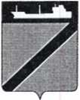 АДМИНИСТРАЦИЯ ТУАПСИНСКОГО ГОРОДСКОГО ПОСЕЛЕНИЯТУАПСИНСКОГО РАЙОНАПОСТАНОВЛЕНИЕот 20.12.2021                                                                                         № 1182г. ТуапсеО признании утратившим силу постановление администрации Туапсинского городского поселения Туапсинского района от 26 июля 2021 года № 627 «Об утверждении административного регламента исполнения муниципальной функции «Осуществление муниципального контроля за использованием и охраной недр при добыче общераспространенных полезных ископаемых, а также при строительстве подземных сооружений, не связанных с добычей полезных ископаемых, на территории Туапсинского городского поселения Туапсинского района»В соответствии с Федеральными законами от 06 октября 2003 г.                  № 131-ФЗ «Об общих принципах организации органов местного самоуправления в Российской Федерации», от 31 июля 2020 года «О государственном контроле (надзоре) и муниципальном контроле в Российской Федерации», с учетом протеста Туапсинской межрайонной прокуратуры от 14 октября 2021 года  № 7-02-2021, п о с т а н о в л я ю:1. Постановление администрации Туапсинского городского поселения Туапсинского района от 26 июля 2021 года № 627 «Об утверждении административного регламента исполнения муниципальной функции «Осуществление муниципального контроля за использованием и охраной недр при добыче общераспространенных полезных ископаемых, а также при строительстве подземных сооружений, не связанных с добычей полезных ископаемых, на территории Туапсинского городского поселения Туапсинского района» признать утратившим силу.2. Общему отделу администрации Туапсинского городского поселения Туапсинского района (Кот) разместить настоящее постановление на официальном сайте администрации Туапсинского городского поселения Туапсинского района в информационно-телекоммуникационной сети «Интернет».2 3. Общему отделу администрации Туапсинского городского поселения Туапсинского района (Кот) обнародовать настоящее постановление в установленном порядке.4. Контроль  за  выполнением  настоящего постановления  возложить на заместителя главы администрации Туапсинского городского поселения Туапсинского района А.И. Чусова. 5. Постановление вступает в силу со дня его обнародования.Глава Туапсинскогогородского поселенияТуапсинского района							     С.В. Бондаренко